NATIONAL ASSEMBLY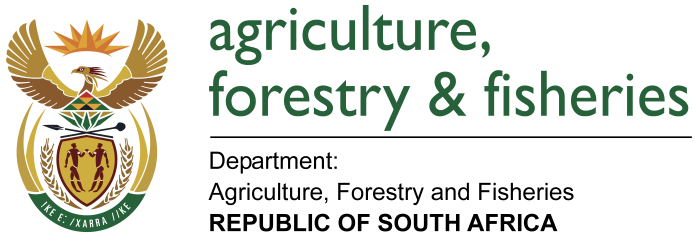 WRITTEN REPLYQUESTION 1873 / NW 2085EMINISTER OF AGRICULTURE, FORESTRY AND FISHERIES:Mr N Paulsen (EFF) to ask the Minister of Agriculture, Forestry and Fisheries:QUESTION:Whether (a) his department and (b) each entity reporting to him appointed transaction advisors for tenders in the period 1 January 2012 to 31 December 2016; if so, (i) who were the transaction advisors that were appointed for the tenders, (ii) for which tenders were they appointed, (iii) what was the pricing for the tenders in question and (iv) what amount were the transaction advisors paid? NW2085EREPLY:DAFFThe department of Agriculture, Forestry and Fisheries did not appoint transaction advisors for tenders in the period 1 January 2012 to 31 December 2016. All tender processes comply with the National Treasury legislative frameworks. PPECBPPECB has not appointed transaction advisors during the period indicated.OBPOBP did not appoint transaction advisors for tender in the period of 1 January 2012 to 31 December 2016NCERA FARMSNcera Farms did not appoint transaction advisors for tender in the period of 1 January 2012 to 31 December 2016ARCARC did not appoint transaction advisors for tenders in the period 1 January 2012 to 31 December 2016.NAMCNAMC did not appoint transaction advisors for tenders in the period 1 January 2012 to 31 December 2016.MLRFNo transaction advisors were appointed for period under review for the MLRF.